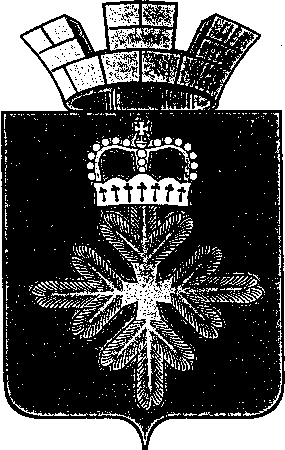 РАСПОРЯЖЕНИЕАДМИНИСТРАЦИИ ГОРОДСКОГО ОКРУГА ПЕЛЫМВ соответствии с Планом подготовки и проведения комплексной технической проверки готовности региональной системы оповещения населения Свердловской области, пунктов управления комплексной системы экстренного оповещения и местных систем оповещения муниципальных образований, расположенных на территории Свердловской области:1. Директору муниципального казенного учреждения «Единая дежурно-диспетчерская служба городского округа Пелым» Михайлевич И.И. и специалисту 1 категории  Твердохлеб О.В. в срок с 10 октября 2017г. по 13 октября  2017 года проверить работоспособность  локальных  электросирен С-40 в поселке Пелым и С-28 в поселке Атымья.2. Акты подготовки и проведения проверок системы оповещения населения предоставить в администрацию городского округа Пелым в  срок до 16 октября 2017 года. 3.Настоящее постановление разместить на официальном сайте администрации городского округа Пелым в информационно-телекоммуникационной сети «Интернет» и опубликовать в газете «Пелымский вестник».4. Контроль за выполнением распоряжения оставляю за собой.И.о. главы администрациигородского округа Пелым                                                                  Т.Н. Баландинаот 10.10.2017 № 205п. ПелымО проверке электросирен